O B E C   K E B L O V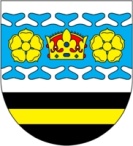 Keblov 75,  Čechtice  257 65, telefon, fax: 317 856 825, 878IČO: 231 975, e-mail: ou@obeckeblov.cz, mob.: 737 742 107																				  				Obec Keblov a SDH Keblov																											zvou všechny občany	na 																						Tradiční stavění májky a pálení čarodějnice																				v neděli 30.dubna 2023 od 18.00 hodin k obecnímu úřadu. První sud piva je zdarma, občerstvení - buřty na ohni a guláš. Přijďte se pobavit.										